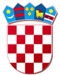 REPUBLIKA HRVATSKAVARAŽDINSKA ŽUPANIJAOSNOVNA ŠKOLA VELIKI BUKOVECŠKOLSKI ODBOR KLASA: 003-06/21-01/1URBROJ: 2186-140-07-21-10Veliki Bukovec, 7. svibnja 2021.svim članovima ŠOP O Z I V5. sjednica Školskog odbora održat će se u ponedjeljak, 10.5.2021. godine u vremenu od 12:00 do 16:00 sati elektronskim putem temeljem članka 57. Statuta Osnovne škole Veliki BukovecDNEVNI RED:Verifikacija Zapisnika s prethodne sjedniceDonošenje Odluke o utvrđivanju kriterija za određivanje ciljne skupine za prijavu na otvoreni poziv za dostavu projektnih prijedloga „ Osiguravanje školske prehrane za djecu u riziku od siromaštva za školsku godinu 2021./2022.“Suglasnost Školskog odbora za pokretanje postupka nabaveOstalo                                                                                     Predsjednica Školskog odbora:                                                                                                        Marija Krušelj